课堂教学奖特等奖基本情况信息登记表2017年10月30日  制表：教学督导办  姓名苗郁性别男学历硕士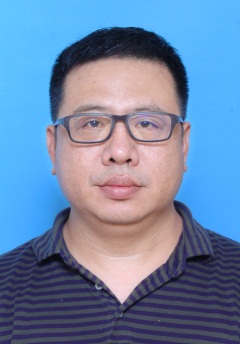 姓名苗郁年龄43学历硕士专业应用化学院系化学化工学院职称副教授获奖感言获奖感言获奖感言获奖感言获奖感言获奖感言获奖感言能够在本次课堂教学奖大赛中获奖，我的心情非常激动。非常感谢学校举办了这次课堂教学奖大赛，这次大赛为我们教师搭建了一个锻炼能力、展现风采和交流学习的平台。对于我来说，整个比赛过程，无疑是一次丰富的经历和宝贵的财富，学习与交流、付出与收获、体验与成长是我对此次比赛最大的感受。首先是感谢。在初评和终评阶段中，不少同事和领导都给了我很多中肯的建议，从他们身上我看到的不仅是先进的教学方法，更重要的是各位老师的认真态度。衷心感谢同事们给予我们的关心和帮助，使我们能够在比赛中不断的提高自己的水平,展示自己的教学水平和能力。同时，感谢督导委的老师，指出我教学中的不足，中肯的意见对于提高我的教学水平有很大的帮助。其次是感悟。虽然这次比赛获得了特等奖，但我深深明白在教学上还存在很多不足之处。倾听其它选手的讲课对我来说也是一个很好的学习机会,通过这次比赛，让我看到了我们学校很多优秀的老师，从参赛的各位老师那里学到了很多知识，他们的讲课水平和课件制作都各有千秋，非常出色，我从中也收获的不少。同时，我感受到了他们对教学事业的热爱和创新的思维及多姿多彩的课堂。“问渠那得清如许，为有源头活水来”，我不断的提醒自己：只有虚心地学习，不断积累，才能真正提高和充实自己。通过这次比赛，在以后的工作当中我有了更明晰的目标和动力。最后是成长。回顾参赛的经历，从初评的“三评三展”，到复评，再到最后终评的“公开展示”,每一个阶段我都有深刻的体会。我校的课堂教学奖大赛不止是重视最后公开展示环节短短的20分钟，更重视平时日常的教学工作。本次大赛整个过程中，我认真准备好每一节课，反复推敲和演练教学过程，精心进行教学设计。教学课件经历反复的斟酌、修改等一连串煎熬的过程。授课过程中，我更加注重和学生之间的互动，引入小组讨论、案例分析多种教学手段。通过这次大赛，我不仅学习到了新的教学本领，提升了自己的教学水平，更对自己今后的教学思路作出了深刻思考。比赛已经结束，成绩已经属于过去。在今后的教学生涯中，要以本次比赛为起点，努力向先进教师学习，学习他们先进的教学思想和教学方法，并不断地探索新方法，拓展新思维，寻找新路子，把书教好。在今后的工作中，我会一如既往地虚心学习、勤奋工作。我会努力将所学的理论知识和教学实践相结合，为学校的转型发展做出自己的贡献！能够在本次课堂教学奖大赛中获奖，我的心情非常激动。非常感谢学校举办了这次课堂教学奖大赛，这次大赛为我们教师搭建了一个锻炼能力、展现风采和交流学习的平台。对于我来说，整个比赛过程，无疑是一次丰富的经历和宝贵的财富，学习与交流、付出与收获、体验与成长是我对此次比赛最大的感受。首先是感谢。在初评和终评阶段中，不少同事和领导都给了我很多中肯的建议，从他们身上我看到的不仅是先进的教学方法，更重要的是各位老师的认真态度。衷心感谢同事们给予我们的关心和帮助，使我们能够在比赛中不断的提高自己的水平,展示自己的教学水平和能力。同时，感谢督导委的老师，指出我教学中的不足，中肯的意见对于提高我的教学水平有很大的帮助。其次是感悟。虽然这次比赛获得了特等奖，但我深深明白在教学上还存在很多不足之处。倾听其它选手的讲课对我来说也是一个很好的学习机会,通过这次比赛，让我看到了我们学校很多优秀的老师，从参赛的各位老师那里学到了很多知识，他们的讲课水平和课件制作都各有千秋，非常出色，我从中也收获的不少。同时，我感受到了他们对教学事业的热爱和创新的思维及多姿多彩的课堂。“问渠那得清如许，为有源头活水来”，我不断的提醒自己：只有虚心地学习，不断积累，才能真正提高和充实自己。通过这次比赛，在以后的工作当中我有了更明晰的目标和动力。最后是成长。回顾参赛的经历，从初评的“三评三展”，到复评，再到最后终评的“公开展示”,每一个阶段我都有深刻的体会。我校的课堂教学奖大赛不止是重视最后公开展示环节短短的20分钟，更重视平时日常的教学工作。本次大赛整个过程中，我认真准备好每一节课，反复推敲和演练教学过程，精心进行教学设计。教学课件经历反复的斟酌、修改等一连串煎熬的过程。授课过程中，我更加注重和学生之间的互动，引入小组讨论、案例分析多种教学手段。通过这次大赛，我不仅学习到了新的教学本领，提升了自己的教学水平，更对自己今后的教学思路作出了深刻思考。比赛已经结束，成绩已经属于过去。在今后的教学生涯中，要以本次比赛为起点，努力向先进教师学习，学习他们先进的教学思想和教学方法，并不断地探索新方法，拓展新思维，寻找新路子，把书教好。在今后的工作中，我会一如既往地虚心学习、勤奋工作。我会努力将所学的理论知识和教学实践相结合，为学校的转型发展做出自己的贡献！能够在本次课堂教学奖大赛中获奖，我的心情非常激动。非常感谢学校举办了这次课堂教学奖大赛，这次大赛为我们教师搭建了一个锻炼能力、展现风采和交流学习的平台。对于我来说，整个比赛过程，无疑是一次丰富的经历和宝贵的财富，学习与交流、付出与收获、体验与成长是我对此次比赛最大的感受。首先是感谢。在初评和终评阶段中，不少同事和领导都给了我很多中肯的建议，从他们身上我看到的不仅是先进的教学方法，更重要的是各位老师的认真态度。衷心感谢同事们给予我们的关心和帮助，使我们能够在比赛中不断的提高自己的水平,展示自己的教学水平和能力。同时，感谢督导委的老师，指出我教学中的不足，中肯的意见对于提高我的教学水平有很大的帮助。其次是感悟。虽然这次比赛获得了特等奖，但我深深明白在教学上还存在很多不足之处。倾听其它选手的讲课对我来说也是一个很好的学习机会,通过这次比赛，让我看到了我们学校很多优秀的老师，从参赛的各位老师那里学到了很多知识，他们的讲课水平和课件制作都各有千秋，非常出色，我从中也收获的不少。同时，我感受到了他们对教学事业的热爱和创新的思维及多姿多彩的课堂。“问渠那得清如许，为有源头活水来”，我不断的提醒自己：只有虚心地学习，不断积累，才能真正提高和充实自己。通过这次比赛，在以后的工作当中我有了更明晰的目标和动力。最后是成长。回顾参赛的经历，从初评的“三评三展”，到复评，再到最后终评的“公开展示”,每一个阶段我都有深刻的体会。我校的课堂教学奖大赛不止是重视最后公开展示环节短短的20分钟，更重视平时日常的教学工作。本次大赛整个过程中，我认真准备好每一节课，反复推敲和演练教学过程，精心进行教学设计。教学课件经历反复的斟酌、修改等一连串煎熬的过程。授课过程中，我更加注重和学生之间的互动，引入小组讨论、案例分析多种教学手段。通过这次大赛，我不仅学习到了新的教学本领，提升了自己的教学水平，更对自己今后的教学思路作出了深刻思考。比赛已经结束，成绩已经属于过去。在今后的教学生涯中，要以本次比赛为起点，努力向先进教师学习，学习他们先进的教学思想和教学方法，并不断地探索新方法，拓展新思维，寻找新路子，把书教好。在今后的工作中，我会一如既往地虚心学习、勤奋工作。我会努力将所学的理论知识和教学实践相结合，为学校的转型发展做出自己的贡献！能够在本次课堂教学奖大赛中获奖，我的心情非常激动。非常感谢学校举办了这次课堂教学奖大赛，这次大赛为我们教师搭建了一个锻炼能力、展现风采和交流学习的平台。对于我来说，整个比赛过程，无疑是一次丰富的经历和宝贵的财富，学习与交流、付出与收获、体验与成长是我对此次比赛最大的感受。首先是感谢。在初评和终评阶段中，不少同事和领导都给了我很多中肯的建议，从他们身上我看到的不仅是先进的教学方法，更重要的是各位老师的认真态度。衷心感谢同事们给予我们的关心和帮助，使我们能够在比赛中不断的提高自己的水平,展示自己的教学水平和能力。同时，感谢督导委的老师，指出我教学中的不足，中肯的意见对于提高我的教学水平有很大的帮助。其次是感悟。虽然这次比赛获得了特等奖，但我深深明白在教学上还存在很多不足之处。倾听其它选手的讲课对我来说也是一个很好的学习机会,通过这次比赛，让我看到了我们学校很多优秀的老师，从参赛的各位老师那里学到了很多知识，他们的讲课水平和课件制作都各有千秋，非常出色，我从中也收获的不少。同时，我感受到了他们对教学事业的热爱和创新的思维及多姿多彩的课堂。“问渠那得清如许，为有源头活水来”，我不断的提醒自己：只有虚心地学习，不断积累，才能真正提高和充实自己。通过这次比赛，在以后的工作当中我有了更明晰的目标和动力。最后是成长。回顾参赛的经历，从初评的“三评三展”，到复评，再到最后终评的“公开展示”,每一个阶段我都有深刻的体会。我校的课堂教学奖大赛不止是重视最后公开展示环节短短的20分钟，更重视平时日常的教学工作。本次大赛整个过程中，我认真准备好每一节课，反复推敲和演练教学过程，精心进行教学设计。教学课件经历反复的斟酌、修改等一连串煎熬的过程。授课过程中，我更加注重和学生之间的互动，引入小组讨论、案例分析多种教学手段。通过这次大赛，我不仅学习到了新的教学本领，提升了自己的教学水平，更对自己今后的教学思路作出了深刻思考。比赛已经结束，成绩已经属于过去。在今后的教学生涯中，要以本次比赛为起点，努力向先进教师学习，学习他们先进的教学思想和教学方法，并不断地探索新方法，拓展新思维，寻找新路子，把书教好。在今后的工作中，我会一如既往地虚心学习、勤奋工作。我会努力将所学的理论知识和教学实践相结合，为学校的转型发展做出自己的贡献！能够在本次课堂教学奖大赛中获奖，我的心情非常激动。非常感谢学校举办了这次课堂教学奖大赛，这次大赛为我们教师搭建了一个锻炼能力、展现风采和交流学习的平台。对于我来说，整个比赛过程，无疑是一次丰富的经历和宝贵的财富，学习与交流、付出与收获、体验与成长是我对此次比赛最大的感受。首先是感谢。在初评和终评阶段中，不少同事和领导都给了我很多中肯的建议，从他们身上我看到的不仅是先进的教学方法，更重要的是各位老师的认真态度。衷心感谢同事们给予我们的关心和帮助，使我们能够在比赛中不断的提高自己的水平,展示自己的教学水平和能力。同时，感谢督导委的老师，指出我教学中的不足，中肯的意见对于提高我的教学水平有很大的帮助。其次是感悟。虽然这次比赛获得了特等奖，但我深深明白在教学上还存在很多不足之处。倾听其它选手的讲课对我来说也是一个很好的学习机会,通过这次比赛，让我看到了我们学校很多优秀的老师，从参赛的各位老师那里学到了很多知识，他们的讲课水平和课件制作都各有千秋，非常出色，我从中也收获的不少。同时，我感受到了他们对教学事业的热爱和创新的思维及多姿多彩的课堂。“问渠那得清如许，为有源头活水来”，我不断的提醒自己：只有虚心地学习，不断积累，才能真正提高和充实自己。通过这次比赛，在以后的工作当中我有了更明晰的目标和动力。最后是成长。回顾参赛的经历，从初评的“三评三展”，到复评，再到最后终评的“公开展示”,每一个阶段我都有深刻的体会。我校的课堂教学奖大赛不止是重视最后公开展示环节短短的20分钟，更重视平时日常的教学工作。本次大赛整个过程中，我认真准备好每一节课，反复推敲和演练教学过程，精心进行教学设计。教学课件经历反复的斟酌、修改等一连串煎熬的过程。授课过程中，我更加注重和学生之间的互动，引入小组讨论、案例分析多种教学手段。通过这次大赛，我不仅学习到了新的教学本领，提升了自己的教学水平，更对自己今后的教学思路作出了深刻思考。比赛已经结束，成绩已经属于过去。在今后的教学生涯中，要以本次比赛为起点，努力向先进教师学习，学习他们先进的教学思想和教学方法，并不断地探索新方法，拓展新思维，寻找新路子，把书教好。在今后的工作中，我会一如既往地虚心学习、勤奋工作。我会努力将所学的理论知识和教学实践相结合，为学校的转型发展做出自己的贡献！能够在本次课堂教学奖大赛中获奖，我的心情非常激动。非常感谢学校举办了这次课堂教学奖大赛，这次大赛为我们教师搭建了一个锻炼能力、展现风采和交流学习的平台。对于我来说，整个比赛过程，无疑是一次丰富的经历和宝贵的财富，学习与交流、付出与收获、体验与成长是我对此次比赛最大的感受。首先是感谢。在初评和终评阶段中，不少同事和领导都给了我很多中肯的建议，从他们身上我看到的不仅是先进的教学方法，更重要的是各位老师的认真态度。衷心感谢同事们给予我们的关心和帮助，使我们能够在比赛中不断的提高自己的水平,展示自己的教学水平和能力。同时，感谢督导委的老师，指出我教学中的不足，中肯的意见对于提高我的教学水平有很大的帮助。其次是感悟。虽然这次比赛获得了特等奖，但我深深明白在教学上还存在很多不足之处。倾听其它选手的讲课对我来说也是一个很好的学习机会,通过这次比赛，让我看到了我们学校很多优秀的老师，从参赛的各位老师那里学到了很多知识，他们的讲课水平和课件制作都各有千秋，非常出色，我从中也收获的不少。同时，我感受到了他们对教学事业的热爱和创新的思维及多姿多彩的课堂。“问渠那得清如许，为有源头活水来”，我不断的提醒自己：只有虚心地学习，不断积累，才能真正提高和充实自己。通过这次比赛，在以后的工作当中我有了更明晰的目标和动力。最后是成长。回顾参赛的经历，从初评的“三评三展”，到复评，再到最后终评的“公开展示”,每一个阶段我都有深刻的体会。我校的课堂教学奖大赛不止是重视最后公开展示环节短短的20分钟，更重视平时日常的教学工作。本次大赛整个过程中，我认真准备好每一节课，反复推敲和演练教学过程，精心进行教学设计。教学课件经历反复的斟酌、修改等一连串煎熬的过程。授课过程中，我更加注重和学生之间的互动，引入小组讨论、案例分析多种教学手段。通过这次大赛，我不仅学习到了新的教学本领，提升了自己的教学水平，更对自己今后的教学思路作出了深刻思考。比赛已经结束，成绩已经属于过去。在今后的教学生涯中，要以本次比赛为起点，努力向先进教师学习，学习他们先进的教学思想和教学方法，并不断地探索新方法，拓展新思维，寻找新路子，把书教好。在今后的工作中，我会一如既往地虚心学习、勤奋工作。我会努力将所学的理论知识和教学实践相结合，为学校的转型发展做出自己的贡献！能够在本次课堂教学奖大赛中获奖，我的心情非常激动。非常感谢学校举办了这次课堂教学奖大赛，这次大赛为我们教师搭建了一个锻炼能力、展现风采和交流学习的平台。对于我来说，整个比赛过程，无疑是一次丰富的经历和宝贵的财富，学习与交流、付出与收获、体验与成长是我对此次比赛最大的感受。首先是感谢。在初评和终评阶段中，不少同事和领导都给了我很多中肯的建议，从他们身上我看到的不仅是先进的教学方法，更重要的是各位老师的认真态度。衷心感谢同事们给予我们的关心和帮助，使我们能够在比赛中不断的提高自己的水平,展示自己的教学水平和能力。同时，感谢督导委的老师，指出我教学中的不足，中肯的意见对于提高我的教学水平有很大的帮助。其次是感悟。虽然这次比赛获得了特等奖，但我深深明白在教学上还存在很多不足之处。倾听其它选手的讲课对我来说也是一个很好的学习机会,通过这次比赛，让我看到了我们学校很多优秀的老师，从参赛的各位老师那里学到了很多知识，他们的讲课水平和课件制作都各有千秋，非常出色，我从中也收获的不少。同时，我感受到了他们对教学事业的热爱和创新的思维及多姿多彩的课堂。“问渠那得清如许，为有源头活水来”，我不断的提醒自己：只有虚心地学习，不断积累，才能真正提高和充实自己。通过这次比赛，在以后的工作当中我有了更明晰的目标和动力。最后是成长。回顾参赛的经历，从初评的“三评三展”，到复评，再到最后终评的“公开展示”,每一个阶段我都有深刻的体会。我校的课堂教学奖大赛不止是重视最后公开展示环节短短的20分钟，更重视平时日常的教学工作。本次大赛整个过程中，我认真准备好每一节课，反复推敲和演练教学过程，精心进行教学设计。教学课件经历反复的斟酌、修改等一连串煎熬的过程。授课过程中，我更加注重和学生之间的互动，引入小组讨论、案例分析多种教学手段。通过这次大赛，我不仅学习到了新的教学本领，提升了自己的教学水平，更对自己今后的教学思路作出了深刻思考。比赛已经结束，成绩已经属于过去。在今后的教学生涯中，要以本次比赛为起点，努力向先进教师学习，学习他们先进的教学思想和教学方法，并不断地探索新方法，拓展新思维，寻找新路子，把书教好。在今后的工作中，我会一如既往地虚心学习、勤奋工作。我会努力将所学的理论知识和教学实践相结合，为学校的转型发展做出自己的贡献！